Describe the snail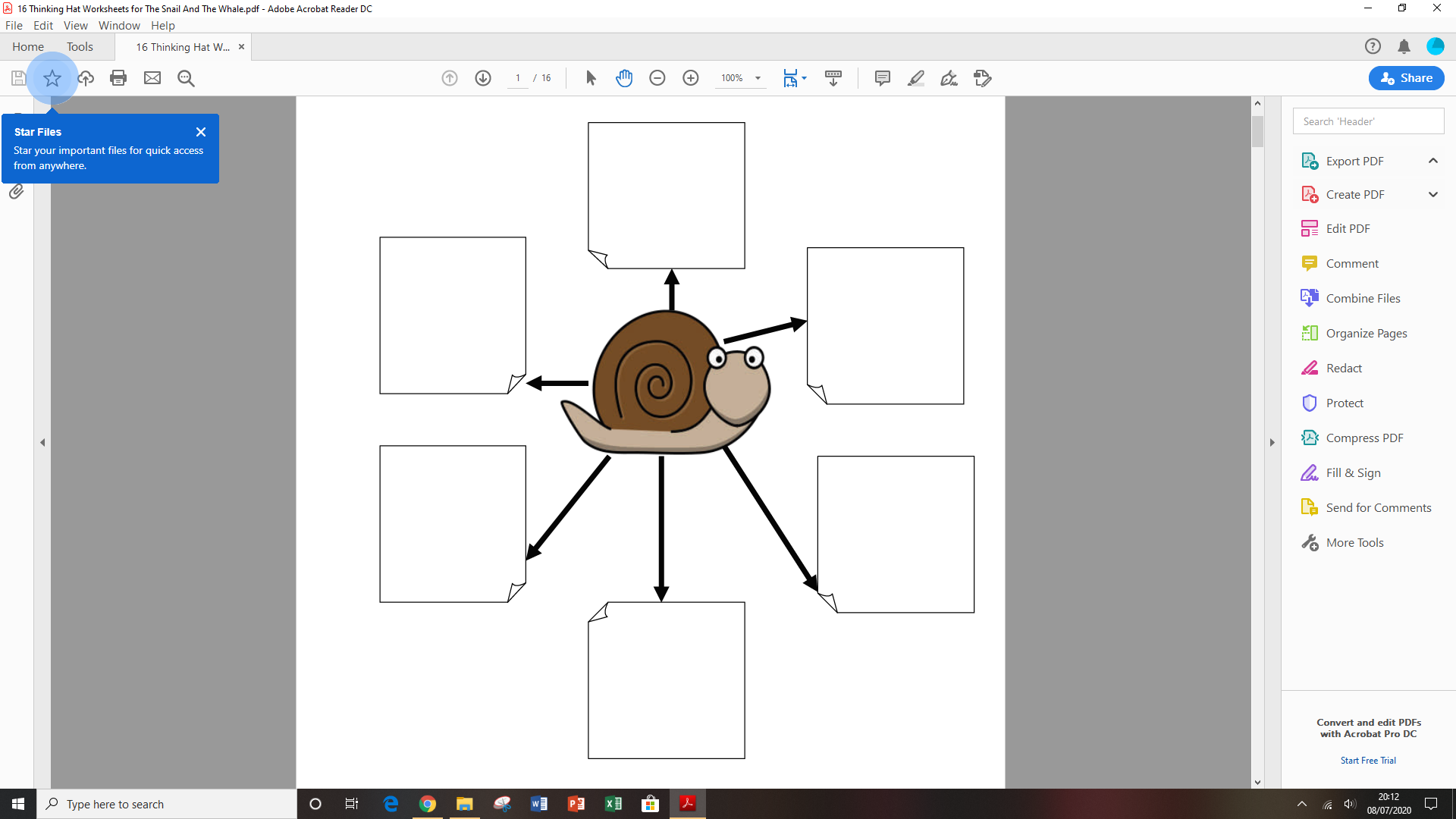 